Sample rubricSample rubric Things I can improveCriteriaThings I did wellGenerates questions about name and identityFinds answers to questions through various approachesListens to story and classmates during discussionsI asked questions about my name and identity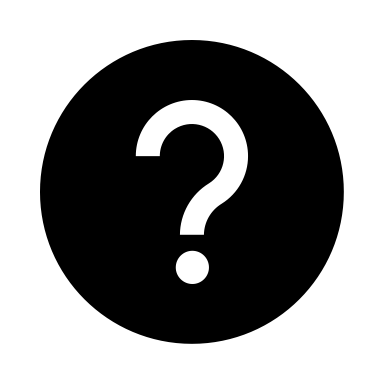 I found answers to my questions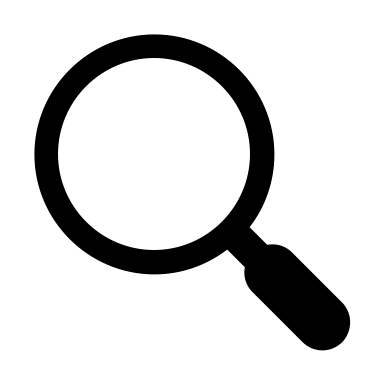 I listened to classmates during discussions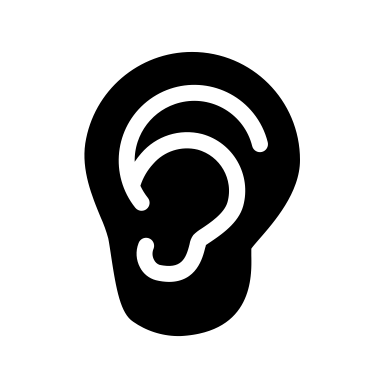 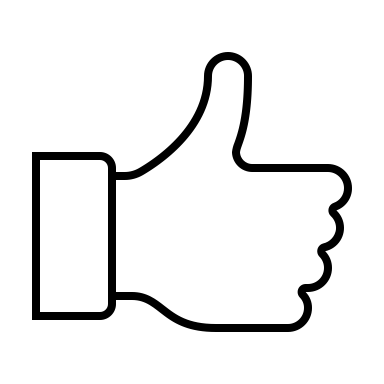 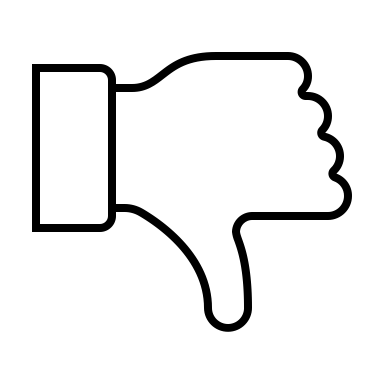 